Meals x $4.50 = Paid by:  check #         or cashOctober 2019Child’s Name_________________________Classroom_________________________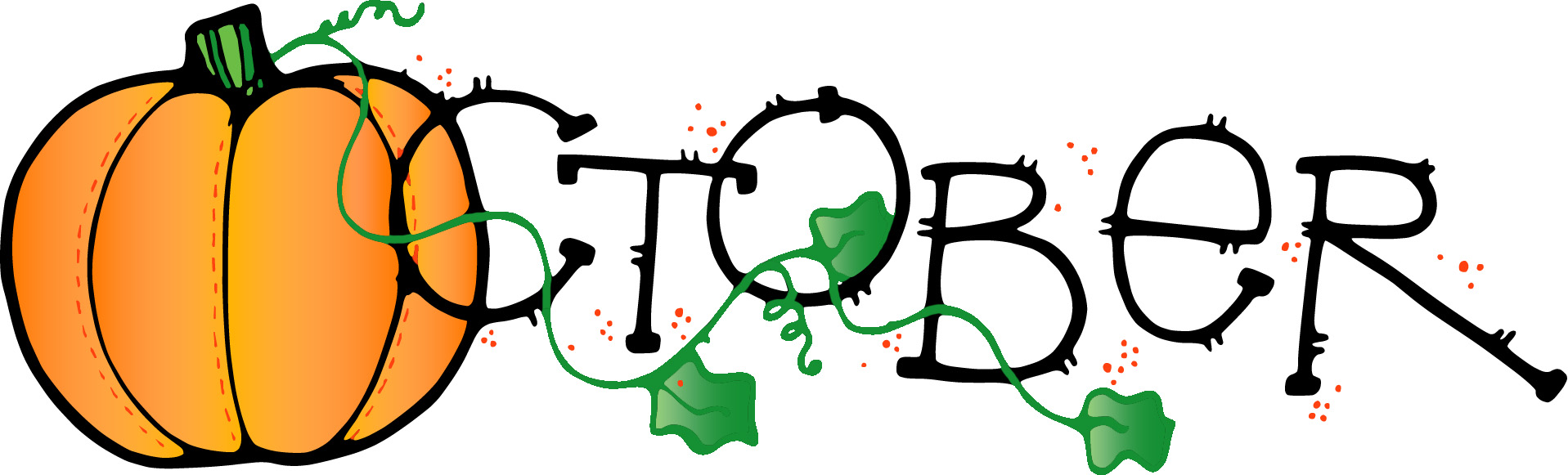 MondayTuesdayWednesdayThursdayFriday30Baked Chicken Nuggets, Roasted Seasonal Veggies, Fresh FruitBaked Quorn Nuggets, Roasted Seasonal Veggies, Fresh FruitLow Fat Penne Alfredo & Chicken, Roasted Seasonal Veggies, Fresh Fruit1Breakfast for Lunch—French Toast, Eggs, Lyonnaise Potatoes, Fresh FruitPasta w/Turkey Bolognese Sauce, Roasted Seasonal Veggies, Fresh FruitPasta w/Olive Oil, Roasted Seasonal Veggies, Fresh Fruit2Picadillo, Roasted Seasonal Veggies, Brown Rice, Fresh FruitGrilled Chicken & Cheddar Sandwich, Roasted Seasonal Veggies, Fresh FruitGrilled Cheese, Roasted Seasonal Veggies, Fresh Fruit3Turkey Meatball Sub, Baked Tater Tots, Fresh FruitTurkey Meatballs w/Roll, Baked Tater Tots, Fresh FruitMac & Cheese, Roasted Seasonal Veggies, Fresh Fruit4Beef & Broccoli Stir Fry, “Fried” Rice w/Vegetables, Roasted Broccoli, Fresh FruitCheese Pizza, Veggies & Dip, Fresh FruitCheese Pizza, Veggie Chips, Fresh Fruit7Chicken Cacciatore w/Tomato Sauce over Pasta, Roasted Seasonal Veggies, Fresh FruitBaked Chicken Nuggets Roasted Seasonal Veggies, Fresh FruitBaked Quorn Nuggets, Roasted Seasonal Veggies, Fresh Fruit8Turkey Tacos, Rice & Beans, Fresh FruitCheese Ravioli w/Tomato Sauce, Roasted Seasonal Veggies, Fresh FruitCheese Ravioli w/Olive Oil, Roasted Seasonal Veggies, Fresh Fruit9Honey Soy Glazed Chicken w/Lo Mein Noodles, Sautéed Veggies, Fresh FruitHoney Soy Glazed Chicken Sandwich, Sautéed Veggies, Fresh FruitGrilled Cheese, Roasted Seasonal Veggies, Fresh Fruit10Lean Beef Burger, Roasted Sweet Peas, Fresh FruitLean Beef Meatballs w/Tomato Sauce, Roasted Sweet Peas, Roll, Fresh FruitMac & Cheese, Roasted Sweet Peas, Fresh Fruit11Spice Rubbed Chicken w/Israeli Couscous, Roasted Seasonal Veggies, Fresh FruitCheese Pizza, Veggies & Dip, Fresh FruitCheese Pizza, Veggie Chips, Fresh FruitMondayTuesdayWednesdayThursdayFriday14Pasta w/alla Rosa Sauce & Chicken, Roasted Seasonal Veggies, Fresh FruitBaked Chicken Nuggets, Roasted Seasonal Veggies, Fresh FruitBaked Quorn Nuggets, Roasted Seasonal Veggies, Fresh Fruit15Cheese Lasagna, Roasted Seasonal Veggies, Fresh FruitMexican Lasagna, Roasted Seasonal Veggies, Fresh FruitBreakfast for Lunch--Egg & Cheese Bagel, Lyonnaise Potatoes, Fresh Fruit16Ropa Vieja, Brown Rice, Roasted Seasonal Veggies, Fresh FruitChipotle Shredded Beef Sandwich, Roasted Seasonal Veggies, Fresh FruitGrilled Cheese, Roasted Seasonal Veggies, Fresh Fruit17Baked Fish Sticks w/Slaw (on the side), Roasted Potato Wedges, Fresh FruitBreaded & Baked Fish Sandwich w/Slaw (on the side), Roasted Potato Wedges, Fresh FruitMac & Cheese, Roasted Seasonal Veggies, Fresh Fruit18Chicken Parm Sub Sandwich, Roasted Seasonal Veggies, Fresh FruitCheese Pizza, Veggies & Dip, Fresh FruitCheese Pizza, Veggie Chips, Fresh Fruit21Pasta Puttanesca w/Chicken, Roasted Seasonal Veggies, Fresh FruitBaked Chicken Nuggets, Sautéed Broccoli & Garlic, Fresh FruitBaked Quorn Nuggets, Sautéed Broccoli & Garlic, Fresh Fruit22Lean Beef & Cheese Burrito, Black Beans, Roasted Seasonal Veggies, Fresh FruitCheese & Quinoa Burrito, Black Beans, Roasted Seasonal Veggies, Fresh FruitCheese Tortellini w/Olive Oil, Roasted Seasonal Veggies, Fresh Fruit 23Baked Chicken Piccata, Roasted Seasonal Veggies, Fresh FruitGrilled Chicken Sandwich, Roasted Seasonal Veggies Fresh FruitGrilled Cheese, Roasted Seasonal Veggies, Fresh Fruit24Maple Mustard Glazed Sliced Turkey, Roasted Seasonal Veggies, Roll, Fresh FruitMaple Mustard Glazed Turkey Po’ Boy, Roasted Seasonal Veggies, Fresh FruitMac & Cheese, Roasted Seasonal Veggies, Fresh Fruit25Braised Chicken & Cheese Empanadas on a Bed of Brown Rice, Roasted Seasonal Veggies, Fresh FruitCheese Pizza, Veggies & Dip, Fresh FruitCheese Pizza, Veggie Chips, Fresh FruitMondayTuesdayWednesdayThursdayFriday28Baked Chicken Nuggets, Roasted Seasonal Veggies, Fresh FruitBaked Quorn Nuggets, Roasted Seasonal Veggies, Fresh FruitPasta w/Lean Beef Meatballs & Tomato Sauce, Roasted Seasonal Veggies, Fresh Fruit29Chimichurri Chicken w/Spanish Rice, Roasted Seasonal Veggies, Fresh FruitChimichurri Grilled Chicken Sandwich, Roasted Seasonal Veggies, Fresh FruitPasta w/Olive Oil, Roasted Seasonal Veggies, Fruit30Philly Cheesesteak, Roasted Seasonal Veggies, Fresh FruitSesame Ginger Beef & Long Bean Stir Fry, Lo Mein Noodles, Roasted Seasonal Veggies, Fresh FruitGrilled Cheese, Roasted Seasonal Veggies, Fresh Fruit31Mojo Grilled Chicken w/Black Bean Salsa, Roasted Seasonal Veggies, Brown Rice, Fresh FruitJerk Chicken Sandwich, Plantain Chips, Fresh FruitMac & Cheese, Roasted Seasonal Veggies, Fresh Fruit1Mexican Carne Asada w/Pico de Gallo, Spanish Rice, Roasted Seasonal Veggies, Fresh FruitCheese Pizza, Veggie Chips, Fresh FruitCheese Pizza, Veggies & Dip, Fresh Fruit